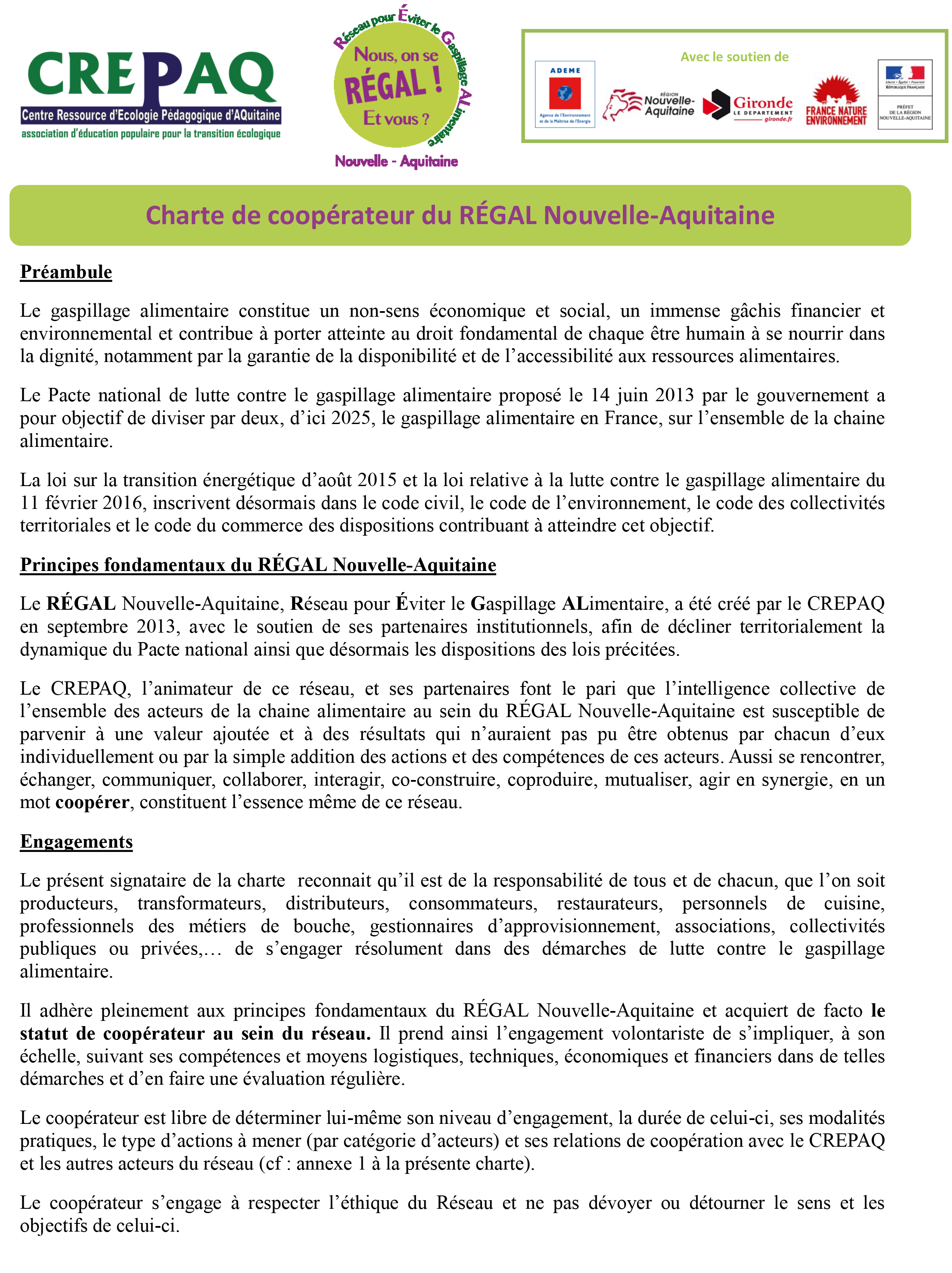 Fait à 				, le 			 Le coopérateur (Logo, Signature, nom et fonction)Annexe à la Charte de Coopération : ProducteurDate :                                                                     Lieu : Date :                                                                     Lieu : Nom de la structureStatut social de la structureDomaine d'activitéNom et fonction de la personne à contacter dans le cadre du REGALE-mailTéléphoneAdresseVous souhaitez devenir coopérateur du REGAL afin de :(Cochez la/les cases correspondantes)Rencontrer des acteurs du même secteur sensibilisés par la lutte contre le gaspillage alimentaireRencontrer des acteurs d'autres secteurs sensibilisés par la lutte contre le gaspillage alimentaireCoopérer avec d'autres acteurs afin de réduire le gaspillage alimentaireInteragir avec d'autres acteurs afin de réduire le gaspillage alimentaireCo-construire des projets afin de lutter contre le gaspillage alimentaire Participer à une synergie sur la lutte contre le gaspillage alimentaire Se tenir informer des actions/projets de lutte contre le gaspillage alimentaireBénéficier des apprentissages réciproquesCréer du savoir collectif et innovantBénéficier d'un soutien personnalisé / Bénéficier d'une aide technique pour les bonnes actions à mettre en placePartager et capitaliser des bonnes pratiques professionnellesAutre(s), préciser :Vous souhaitez agir sur :(Cochez la/les cases correspondantes)Vous souhaitez agir sur :(Cochez la/les cases correspondantes)Le don alimentaireLe glanageLa transformation des surproductionsDétourner les surproductions vers la consommation animaleValoriser les surproductions via le compostageValoriser les surproductions via la méthanisationTravailler sur les emballages pour une meilleure conservationTravailler sur l'étiquetage pour que le client puisse conserver ses denrées de la manière la plus optimaleOptimiser sa vente de légumes/fruits ne répondant pas aux normes de calibrage et d'esthétiqueLe don alimentaireLe glanageLa transformation des surproductionsDétourner les surproductions vers la consommation animaleValoriser les surproductions via le compostageValoriser les surproductions via la méthanisationTravailler sur les emballages pour une meilleure conservationTravailler sur l'étiquetage pour que le client puisse conserver ses denrées de la manière la plus optimaleOptimiser sa vente de légumes/fruits ne répondant pas aux normes de calibrage et d'esthétiqueAutre(s), préciser :Autre(s), préciser :Vous agissez déjà sur :(Cochez la/les cases correspondantes)Le don alimentaireLe glanageLa transformation des surproductionsDétourner les surproductions vers la consommation animaleValoriser les surproductions via le compostageValoriser les surproductions via la méthanisationTravailler sur les emballages pour une meilleure conservationTravailler sur l'étiquetage pour que le client puisse conserver ses denrées de la manière la plus optimaleOptimiser sa vente de légumes/fruits ne répondant pas aux normes de calibrage et d'esthétiqueAutre(s), préciser :